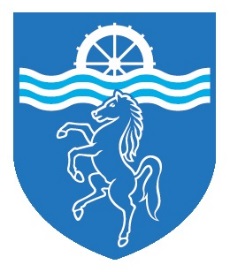 Profile of Teacher of ArtPerson Specificationa graduate with a good honours degree in a relevant disciplinea qualified teacher or a teacher beginning their careeran outstanding classroom practitioner/potential and drive to become outstandingthe ability to plan and deliver lessons which fulfil appropriate learning objectivesan understanding of the role of assessment in learning and the ability to use assessment to promote learning outcomesan enthusiasm for  Art and Design in general and the ability to transmit this to studentsthe ability to relate appropriately to school childrenthe ability to teach Art to A Levelthe ability to execute effective discipline in keeping with the policy of the school and departmenta good knowledge of a wide range of teaching and learning methodsthe ability to create your own resources and willingness to share good practice with other colleaguesthe ability to identify learning needs of individual students and plan teaching accordinglya team playera strong commitment to the central role as a Form Tutora strong commitment to the welfare and safeguarding of children and young people.Desirableexpertise in oil painting/ceramics/glasscompetence in the use of Information Communications Technology as a tool for teaching  and learning including appropriate software packagesa willingness to be involved in activities that enrich the curriculum.Requirements of the Post to contribute to the teaching of Art across the age and ability range as specified aboveto be a Form Tutor (not all NQTs are form tutors)to work within and contribute to established School and Department frameworks for:lesson planning and deliverystudent behaviour and carestudent assessmentto work within the school framework with regard to Health & Safety, Safeguarding and Equal Opportunities policies to provide accurate information for parents as required by the School and Department policy and attend parents’ evening/academic tutoring interviews and other presentation meetings as reasonably directedto promote a single school ethosto promote the school commitment to the Continual Professional Development of all staff to undertake any duties as may reasonably be required by the Headteacher.